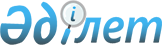 2011-2013 жылдарға арналған аудандық бюджет туралы
					
			Күшін жойған
			
			
		
					Оңтүстік Қазақстан облысы Шардара аудандық мәслихатының 2010 жылғы 22 желтоқсандағы N 39-287-IV шешімі. Оңтүстік Қазақстан облысы Шардара ауданының Әділет басқармасында 2011 жылғы 14 қаңтарда N 14-15-109 тіркелді. Қолданылу мерзімінің аяқталуына байланысты шешімнің күші жойылды - Оңтүстік Қазақстан облысы Шардара аудандық мәслихатының 2012 жылғы 6 ақпандағы № 20 хатымен       Ескерту. Қолданылу мерзімінің аяқталуына байланысты шешімнің күші жойылды - Оңтүстік Қазақстан облысы Шардара аудандық мәслихатының 2012.02.06 № 20 хатымен.

      Қазақстан Республикасының 2008 жылғы 4 желтоқсандағы Бюджет Кодексіне, Қазақстан Республикасының 2001 жылғы 23 қаңтардағы «Қазақстан Республикасындағы жергілікті мемлекеттік басқару және өзін-өзі басқару туралы» Заңына және «2011-2013 жылдарға арналған облыстық бюджет туралы» Оңтүстік Қазақстан облыстық мәслихатының 2010 жылғы 10 желтоқсандағы № 35/349-ІV нормативтік құқықтық актілерді мемлекеттік тіркеу тізілімінде № 2042 санымен тіркелген шешіміне сәйкес, аудандық мәслихат ШЕШІМ ЕТТІ:



      1. Шардара ауданының 2011-2013 жылдарға арналған аудандық бюджеті 1, 2 және 3- қосымшаларға сәйкес, оның ішінде 2011 жылға мынадай көлемде бекітілсін:

      1) кірістер - 7 726 692 мың теңге, оның ішінде:

      салықтық түсімдер – 1 305 889 мың теңге;

      салық емес түсімдер – 7 739 мың теңге;

      негізгі капиталды сатудан түсетін түсімдер – 8 593 мың теңге;

      трансферттер түсімі – 6 404 471 мың теңге;

      2) шығындар - 7 744 872 мың теңге;

      3) таза бюджеттік кредиттеу – 8 912 мың теңге:

      бюджеттік кредиттер – 9 792 мың теңге;

      бюджеттік кредиттерді өтеу – 880 мың теңге;

      4) қаржы активтерімен операциялар бойынша сальдо – 0 мың теңге;

      қаржы активтерін сатып алу – 0;

      5) бюджет тапшылығы (профициті) - - 27 092 мың теңге;

      6) бюджет тапшылығын қаржыландыру (профицитін пайдалану) – 27 092 мың теңге.

      Ескерту. 1-тармақ жаңа редакцияда - Оңтүстік Қазақстан облысы Шардара аудандық мәслихатының 2011.12.02 N 50-372-IV (2011 жылғы 1 қаңтарынан бастап қолданысқа енгізілсін) Шешімімен.



      2. Бюджеттік инвестициялық жобаларды (бағдарламаларды) іске асыруға бағытталған, бюджеттік бағдарламалар бөлінісінде 2011 жылға арналған аудандық бюджеттік даму бағдарламаларының тізбесі 4 -қосымшаға сәйкес бекітілсін.



      3. Шардара қаласының және ауылдық округтер әкімі аппаратының қызметін қамтамасыз ету бағдарламасының 2011 жылға арналған бюджетінің тізбесі 5-қосымшаға сәйкес бекітілсін.



      4. 2011 жылға арналған аудандық бюджеттің бағдарламаларына әкімшілік етушілердің тізбесі 6-қосымшаға сәйкес бекітілсін.



      5. 2011 жылға арналған жергілікті бюджеттің атқарылу процесінде секвестрлеуге жатпайтын жергілікті бюджеттік бағдарламалардың тізбесі 7-қосымшаға сәйкес бекітілсін.



      6. 2011 жылы облыстық бюджеттен ауданның бюджетіне берілетін бюджеттік субвенциялардың көлемі – 3 812 281 мың теңге болып бекітілсін.



      7. Аудан әкімдігінің 2011 жылға арналған резервтік қаржысы 22 721 мың теңге сомасында бекітілсін, оның ішінде:

      ауданның аумағындағы табиғи және техногендік сипаттағы төтенше жағдайларды жоюға арналған ауданның жергілікті атқарушы органының төтенше резерві – 9 532 мың теңге;

      шұғыл шығындарға арналған резервтік қаржысы – 2 470 мың теңге;

      соттардың шешімдері бойынша міндеттемелерді орындауға арналған резервтік қаржысы – 10 719 мың теңге.

      Ескерту. 7-тармақ жаңа редакцияда - Оңтүстік Қазақстан облысы Шардара аудандық мәслихатының 2011.12.02 N 50-372-IV (2011 жылғы 1 қаңтарынан бастап қолданысқа енгізілсін) Шешімімен.



      8. 2007 жылғы 15 мамырдағы Қазақстан Республикасының Еңбек кодексінің 238-бабының 2-тармағына сәйкес, 2011 жылға аудандық бюджеттен қаржыландырылатын ауылдық (селолық) жерде жұмыс істейтін әлеуметтік қамсыздандыру, білім беру, мәдениет және спорт саласының азаматтық қызметшілеріне, бюджет қаражаты есебінен, осы түрлерімен қалалық жағдайда айналысатын азаматтық қызметшілердің жалақыларымен және ставкалармен салыстырғанда жиырма бес процентке жоғары лауазымдық жалақылар мен тарифтік ставкалар белгіленсін.

      Ескерту. 8-тармақ жаңа редакцияда - Оңтүстік Қазақстан облысы Шардара аудандық мәслихатының 2011.05.25 N 42-328-IV (2011 жылғы 1 қаңтарынан бастап қолданысқа енгізілсін) Шешімімен.



      9. Осы шешім 2011 жылдың 1 қаңтарынан бастап қолданысқа енгізілсін.            Сессия төрағасы                            Т.Ағманұлы

      Аудандық мәслихат хатшысы                  Т.Бердібеков 

      Шардара аудандық мәслихатының

      2010 жылғы 22 желтоқсандағы

      № 39-287-ІV шешіміне № 1-қосымша       2011 ЖЫЛҒА АРНАЛҒАН АУДАНДЫҚ БЮДЖЕТ КІРІСТЕРІ      Ескерту. 1-Қосымша жаңа редакцияда - Оңтүстік Қазақстан облысы Шардара аудандық мәслихатының 2011.12.02 N 50-372-IV (2011 жылғы 1 қаңтарынан бастап қолданысқа енгізілсін) Шешімімен.

      Шардара аудандық мәслихатының

      2010 жылғы 22 желтоқсандағы

      № 39-287-ІV шешіміне № 2-қосымша       2012 ЖЫЛҒА АРНАЛҒАН АУДАНДЫҚ БЮДЖЕТ КІРІСТЕРІ      Ескерту. 2-Қосымша жаңа редакцияда - Оңтүстік Қазақстан облысы Шардара аудандық мәслихатының 2011.07.13 N 45-344-IV (2011 жылғы 1 қаңтарынан бастап қолданысқа енгізілсін) Шешімімен.

      Шардара аудандық мәслихатының

      2010 жылғы 22 желтоқсандағы

      № 39-287-ІV шешіміне № 3-қосымша       2013 ЖЫЛҒА АРНАЛҒАН АУДАНДЫҚ БЮДЖЕТ КІРІСТЕРІ      Ескерту. 3-Қосымша жаңа редакцияда - Оңтүстік Қазақстан облысы Шардара аудандық мәслихатының 2011.07.13 N 45-344-IV (2011 жылғы 1 қаңтарынан бастап қолданысқа енгізілсін) Шешімімен. 

      Шардара аудандық мәслихатының

      2010 жылғы 22 желтоқсандағы

      № 39-287-ІV шешіміне № 4-қосымша       Бюджеттік инвестициялық жобаларды (бағдарламаларды) іске асыруға бағытталған, бюджеттік бағдарламалар бөлінісінде 2011 жылға арналған аудандық бюджеттік даму бағдарламаларының тізбесі      Ескерту. 4-Қосымша жаңа редакцияда - Оңтүстік Қазақстан облысы Шардара аудандық мәслихатының 2011.12.02 N 50-372-IV (2011 жылғы 1 қаңтарынан бастап қолданысқа енгізілсін) Шешімімен. 

      Шардара аудандық мәслихатының

      2010 жылғы 22 желтоқсандағы

      № 39-287-ІV шешіміне № 5-қосымша       Шардара қаласының және ауылдық округтер әкімі аппаратының қызметін қамтамасыз ету бағдарламасының 2011 жылға арналған бюджетінің тізбесі      Ескерту. 5-Қосымша жаңа редакцияда - Оңтүстік Қазақстан облысы Шардара аудандық мәслихатының 2011.12.02 N 50-372-IV (2011 жылғы 1 қаңтарынан бастап қолданысқа енгізілсін) Шешімімен.

      Шардара аудандық мәслихатының

      2010 жылғы 22 желтоқсандағы

      № 39-287-ІV шешіміне № 6-қосымша       2011 жылға арналған аудандық бюджеттің бағдарламаларына әкімшілік етушілер тізбесі      Ескерту. 6-Қосымша жаңа редакцияда - Оңтүстік Қазақстан облысы Шардара аудандық мәслихатының 2011.03.04 N 40-303-IV (2011 жылғы 1 қаңтарынан бастап қолданысқа енгізілсін) Шешімімен.

      Шардара аудандық мәслихатының

      2010 жылғы 22 желтоқсандағы

      № 39-287-ІV шешіміне № 7-қосымша       2011 жылға арналған жергілікті бюджеттің атқарылу процесінде секвестрлеуге жатпайтын жергілікті бюджеттің бағдарламалардың тізбесі
					© 2012. Қазақстан Республикасы Әділет министрлігінің «Қазақстан Республикасының Заңнама және құқықтық ақпарат институты» ШЖҚ РМК
				СанатыСанатыСанатыСанатыСанатыСомасы, мың теңгеСыныбыСыныбыСыныбыСыныбыСомасы, мың теңгеІшкі сыныбыІшкі сыныбыІшкі сыныбыСомасы, мың теңгеАтауы1231.Кірістер7 726 6921Салықтық түсiмдер1 305 88901Табыс салығы127 1422Жеке табыс салығы127 14203Әлеуметтiк салық112 7211Әлеуметтiк салық112 72104Меншiкке салынатын салықтар1 046 9471Мүлiкке салынатын салықтар1 005 9303Жер салығы7 1824Көлiк құралдарына салынатын салық29 1195Бiрыңғай жер салығы4 71605Тауарларға, жұмыстарға және қызметтерге салынатын iшкi салықтар14 9732Акциздер3 5163Табиғи және басқа да ресурстарды пайдаланғаны үшiн түсетiн түсiмдер3 3234Кәсiпкерлiк және кәсiби қызметтi жүргiзгенi үшiн алынатын алымдар7 8145Ойын бизнесiне салық32008Заңдық мәнді іс-әрекеттерді жасағаны және (немесе)  оған уәкілеттігі бар мемлекеттік органдар немесе лауазымды адамдар құжаттар бергені үшін алынатын міндетті төлемдер4 1061Мемлекеттiк баж4 1062Салықтық емес түсiмдер7 73901Мемлекеттiк меншiктен түсетiн кiрiстер7095Мемлекет меншiгiндегi мүлiктi жалға беруден түсетiн кiрiстер70906Басқа да салықтық емес түсiмдер7 0301Басқа да салықтық емес түсiмдер7 0303Негiзгi капиталды сатудан түсетiн түсiмдер8 59301Мемлекеттiк мекемелерге бекiтiлген мемлекеттiк мүлiктi сату1581Мемлекеттiк мекемелерге бекiтiлген мемлекеттiк мүлiктi сату15803Жердi және материалдық емес активтердi сату8 4351Жердi сату8 4354Трансферттердiң түсiмдерi6 404 47102Мемлекеттiк басқарудың жоғары тұрған органдарынан түсетiн трансферттер6 404 4712Облыстық бюджеттен түсетiн трансферттер6 404 471ФТФТФТФТФТСомасы, мың теңгеКФТКФТКФТКФТСомасы, мың теңгеББӘББӘББӘСомасы, мың теңгеБағдарламаБағдарламаСомасы, мың теңгеАтауы1232.Шығындар7 744 87201Жалпы сипаттағы мемлекеттiк қызметтер372 6521Мемлекеттiк басқарудың жалпы функцияларын орындайтын өкiлдi, атқарушы және басқа органдар343 712112Аудан (облыстық маңызы бар қала) мәслихатының аппараты22 887001Аудан (облыстық маңызы бар қала) мәслихатының қызметін қамтамасыз ету жөніндегі қызметтер21 413003Мемлекеттік органдардың күрделі шығыстары1 474122Аудан (облыстық маңызы бар қала) әкімінің аппараты127 690001Аудан (облыстық маңызы бар қала) әкімінің қызметін қамтамасыз ету жөніндегі қызметтер122 855003Мемлекеттік органдардың күрделі шығыстары4 835123Қаладағы аудан, аудандық маңызы бар қала, кент, ауыл (село), ауылдық (селолық) округ әкімінің аппараты193 135001Қаладағы аудан, аудандық маңызы бар қаланың, кент, ауыл (село), ауылдық (селолық) округ әкімінің қызметін қамтамасыз ету жөніндегі қызметтер179 700022Мемлекеттік органдардың күрделі шығыстары13 4352Қаржылық қызмет1 200459Ауданның (облыстық маңызы бар қаланың) экономика және қаржы бөлімі1 200003Салық салу мақсатында мүлікті бағалауды жүргізу1 2009Жалпы сипаттағы өзге де мемлекеттiк қызметтер27 740459Ауданның (облыстық маңызы бар қаланың) экономика және қаржы бөлімі27 740001Экономикалық саясатты, қалыптастыру мен дамыту, мемлекеттік жоспарлау ауданның (облыстық маңызы бар қаланың) бюджеттік атқару және коммуналдық меншігін басқару саласындағы мемлекеттік саясатты іске асыру жөніндегі қызметтер25 744015Мемлекеттік органдардың күрделі шығыстары1 99602Қорғаныс10 6941Әскери мұқтаждар10 694122Аудан (облыстық маңызы бар қала) әкімінің аппараты10 694005Жалпыға бірдей әскери міндетті атқару шеңберіндегі іс-шаралар10 69403Қоғамдық тәртіп, қауіпсіздік, құқықтық, сот, қылмыстық-атқару қызметі004Бiлiм беру4 220 1401Мектепке дейiнгi тәрбие және оқыту361 704123Қаладағы аудан, аудандық маңызы бар қала, кент, ауыл (село), ауылдық (селолық) округ әкімінің аппараты172 247004Мектепке дейінгі тәрбие ұйымдарын қолдау172 247464Ауданның (облыстық маңызы бар қаланың) білім бөлімі189 457009Мектепке дейінгі тәрбие ұйымдарының қызметін қамтамасыз ету154 536021Мектеп мұғалімдеріне және мектепке дейінгі ұйымдардың тәрбиешілеріне біліктілік санаты үшін қосымша ақы көлемін ұлғайту34 9212Бастауыш, негізгі орта және жалпы орта білім беру3 490 994123Қаладағы аудан, аудандық маңызы бар қала, кент, ауыл (село), ауылдық (селолық) округ әкімінің аппараты1 800005Ауылдық (селолық) жерлерде балаларды мектепке дейін тегін алып баруды және кері алып келуді ұйымдастыру1 800464Ауданның (облыстық маңызы бар қаланың) білім бөлімі3 489 194003Жалпы білім беру3 346 733006Балаларға қосымша білім беру142 4619Бiлiм беру саласындағы өзге де қызметтер367 442464Ауданның (облыстық маңызы бар қаланың) білім бөлімі85 617001Жергілікті деңгейде білім беру саласындағы мемлекеттік саясатты іске асыру жөніндегі қызметтер14 278005Ауданның (облыстық маңызы бар қаланың) мемлекеттік білім беру мекемелер үшін оқулықтар мен оқу-әдiстемелiк кешендерді сатып алу және жеткізу42 401012Мемлекеттік органдардың күрделі шығыстары5 400015Жетім баланы (жетім балаларды) және ата-аналарының қамқорынсыз қалған баланы (балаларды) күтіп-ұстауға қамқоршыларға (қорғаншыларға) ай сайынғы ақшалай қаражат төлемдері13 310020Үйде оқытылатын мүгедек балаларды жабдықпен, бағдарламалық қамтыммен қамтамасыз ету10 228467Ауданның (облыстық маңызы бар қаланың) құрылыс бөлімі281 825037Білім беру объектілерін салу және реконструкциялау281 82505Денсаулық сақтау006Әлеуметтiк көмек және әлеуметтiк қамсыздандыру215 8562Әлеуметтiк көмек188 216451Ауданның (облыстық маңызы бар қаланың) жұмыспен қамту және әлеуметтік бағдарламалар бөлімі188 216002Еңбекпен қамту бағдарламасы46 690005Мемлекеттік атаулы әлеуметтік көмек1 062007Жергілікті өкілетті органдардың шешімі бойынша мұқтаж азаматтардың жекелеген топтарына әлеуметтік көмек20 263014Мұқтаж азаматтарға үйде әлеуметтiк көмек көрсету18 36001618 жасқа дейінгі балаларға мемлекеттік жәрдемақылар80 990017Мүгедектерді оңалту жеке бағдарламасына сәйкес, мұқтаж мүгедектерді міндетті гигиеналық құралдарымен қамтамасыз етуге және ымдау тілі мамандарының, жеке көмекшілердің қызмет көрсету9 891023Жұмыспен қамту орталықтарының қызметін қамтамасыз ету10 9609Әлеуметтiк көмек және әлеуметтiк қамтамасыз ету салаларындағы өзге де қызметтер27 640451Ауданның (облыстық маңызы бар қаланың) жұмыспен қамту және әлеуметтік бағдарламалар бөлімі27 640001Жергілікті деңгейде халық үшін әлеуметтік бағдарламаларды жұмыспен қамтуды қамтамасыз етуді іске асыру саласындағы мемлекеттік саясатты іске асыру жөніндегі қызметтер26 905011Жәрдемақыларды және басқа да әлеуметтік төлемдерді есептеу, төлеу мен жеткізу бойынша қызметтерге ақы төлеу235021Мемлекеттік органдардың күрделі шығыстары50007Тұрғын үй-коммуналдық шаруашылық894 7211Тұрғын үй шаруашылығы21 360467Ауданның (облыстық маңызы бар қаланың) құрылыс бөлімі21 360003Мемлекеттік коммуналдық тұрғын үй қорының тұрғын үй құрылысы және (немесе) сатып алу11 190004Инженерлік коммуникациялық инфрақұрылымды дамыту, жайластыру және (немесе) сатып алу10 1702Коммуналдық шаруашылық716 198458Ауданның (облыстық маңызы бар қаланың) тұрғын үй-коммуналдық шаруашылығы, жолаушылар көлігі және автомобиль жолдары бөлімі147 840012Сумен жабдықтау және су бөлу жүйесінің қызмет етуі147 840467Ауданның (облыстық маңызы бар қаланың) құрылыс бөлімі568 358006Сумен жабдықтау жүйесін дамыту568 3583Елді-мекендерді көркейту157 163123Қаладағы аудан, аудандық маңызы бар қала, кент, ауыл (село), ауылдық (селолық) округ әкімінің аппараты464010Жерлеу орындарын күтіп-ұстау және туысы жоқ адамдарды жерлеу464458Ауданның (облыстық маңызы бар қаланың) тұрғын үй-коммуналдық шаруашылығы, жолаушылар көлігі және автомобиль жолдары бөлімі156 699015Елдi мекендердегі көшелердi жарықтандыру5 800016Елдi мекендердiң санитариясын қамтамасыз ету30 050018Елдi мекендердi абаттандыру және көгалдандыру120 84908Мәдениет, спорт, туризм және ақпараттық кеңістiк274 6731Мәдениет саласындағы қызмет34 422455Ауданның (облыстық маңызы бар қаланың) мәдениет және тілдерді дамыту бөлімі34 422003Мәдени-демалыс жұмысын қолдау34 4222Спорт152 787465Ауданның (облыстық маңызы бар қаланың) дене шынықтыру және спорт бөлімі152 787005Ұлттық және бұқаралық спорт түрлерін дамыту130 455006Аудандық (облыстық маңызы бар қалалық) деңгейде спорттық жарыстар өткiзу7 204007Әртүрлi спорт түрлерi бойынша аудан (облыстық маңызы бар қала) құрама командаларының мүшелерiн дайындау және олардың облыстық спорт жарыстарына қатысуы15 1283Ақпараттық кеңiстiк45 635455Ауданның (облыстық маңызы бар қаланың) мәдениет және тілдерді дамыту бөлімі31 663006Аудандық (қалалық) кiтапханалардың жұмыс iстеуi31 663456Ауданның (облыстық маңызы бар қаланың) ішкі саясат бөлімі13 972002Газеттер мен журналдар арқылы мемлекеттік ақпараттық саясат жүргізу жөніндегі қызметтер12 500005Телерадио хабарларын тарату арқылы мемлекеттік ақпараттық саясатты жүргізу жөніндегі қызметтер1 4729Мәдениет, спорт, туризм және ақпараттық кеңiстiктi ұйымдастыру жөнiндегi өзге де қызметтер41 829455Ауданның (облыстық маңызы бар қаланың) мәдениет және тілдерді дамыту бөлімі12 257001Жергілікті деңгейде тілдерді және мәдениетті дамыту саласындағы мемлекеттік саясатты іске асыру жөніндегі қызметтер9 977010Мемлекеттік органдардың күрделі шығыстары2 280456Ауданның (облыстық маңызы бар қаланың) ішкі саясат бөлімі16 449001Жергілікті деңгейде ақпарат, мемлекеттілікті нығайту және азаматтардың әлеуметтік сенімділігін қалыптастыру саласында мемлекеттік саясатты іске асыру жөніндегі қызметтер13 049003Жастар саясаты саласындағы өңірлік бағдарламаларды iске асыру2 900006Мемлекеттік органдардың күрделі шығыстары500465Ауданның (облыстық маңызы бар қаланың) Дене шынықтыру және спорт бөлімі13 123001Жергілікті деңгейде дене шынықтыру және спорт саласындағы мемлекеттік саясатты іске асыру жөніндегі қызметтер8 650004Мемлекеттік органдардың күрделі шығыстары4 47309Отын-энергетика кешенi және жер қойнауын пайдалану472 7269Отын-энергетика кешені және жер қойнауын пайдалану саласындағы өзге де қызметтер472 726467Ауданның (облыстық маңызы бар қаланың) құрылыс бөлімі472 726009Жылу-энергетикалық жүйені дамыту472 72610Ауыл, су, орман, балық шаруашылығы, ерекше қорғалатын табиғи аумақтар, қоршаған ортаны және жануарлар дүниесін қорғау, жер қатынастары104 6591Ауыл шаруашылығы37 525454Ауданның (облыстық маңызы бар қаланың) кәсіпкерлік және ауыл шаруашылығы бөлімі1 461099Мамандардың әлеуметтік көмек көрсетуі жөніндегі шараларды іске асыру1 461473Ауданның (облыстық маңызы бар қаланың) ветеринария бөлімі36 064001Жергілікті деңгейде ветеринария саласындағы мемлекеттік саясатты іске асыру жөніндегі қызметтер10 037003Мемлекеттік органдардың күрделі шығыстары8 774007Қаңғыбас иттер мен мысықтарды аулауды және жоюды ұйымдастыру1 700008Алып қойылатын және жойылатын ауру жануарлардың, жануарлардан алынатын өнімдер мен шикізаттың құнын иелеріне өтеу1 388009Жануарлардың энзоотиялық аурулары бойынша ветеринариялық іс-шараларды жүргізу13 665010Ауыл шаруашылығы жануарларын бірдейлендіру жөніндегі іс-шараларды жүргізу5006Жер қатынастары10 880463Ауданның (облыстық маңызы бар қаланың) жер қатынастары бөлімі10 880001Аудан (облыстық маңызы бар қала) аумағында жер қатынастарын реттеу саласындағы мемлекеттік саясатты іске асыру жөніндегі қызметтер10 480007Мемлекеттік органдардың күрделі шығыстары4009Ауыл, су, орман, балық шаруашылығы және қоршаған ортаны қорғау мен жер қатынастары саласындағы өзге де қызметтер56 254473Ауданның (облыстық маңызы бар қаланың) ветеринария бөлімі56 254011Эпизоотияға қарсы іс-шаралар жүргізу56 25411Өнеркәсіп, сәулет, қала құрылысы және құрылыс қызметі38 6542Сәулет, қала құрылысы және құрылыс қызметі38 654467Ауданның (облыстық маңызы бар қаланың) құрылыс бөлімі26 709001Жергілікті деңгейде құрылыс саласындағы мемлекеттік саясатты іске асыру жөніндегі қызметтер26 222017Мемлекеттік органдардың күрделі шығыстары487468Ауданның (облыстық маңызы бар қаланың) сәулет және қала құрылысы бөлімі11 945001Жергілікті деңгейде сәулет және қала құрылысы саласындағы мемлекеттік саясатты іске асыру жөніндегі қызметтер7 965003Ауданның қала құрылысы даму аумағын және елді мекендердің бас жоспарлары схемаларын әзірлеу3 480004Мемлекеттік органдардың күрделі шығыстары50012Көлiк және коммуникация1 030 9271Автомобиль көлiгi1 030 927458Ауданның (облыстық маңызы бар қаланың) тұрғын үй-коммуналдық шаруашылығы, жолаушылар көлігі және автомобиль жолдары бөлімі1 030 927022Көлік инфрақұрылымын дамыту826 215023Автомобиль жолдарының жұмыс істеуін қамтамасыз ету204 71213Басқалар107 4919Басқалар107 491451Ауданның (облыстық маңызы бар қаланың) жұмыспен қамту және әлеуметтік бағдарламалар бөлімі1 560022«Бизнестің жол картасы - 2020» бағдарламасы шеңберінде жеке кәсіпкерлікті қолдау1 560454Ауданның (облыстық маңызы бар қаланың) кәсіпкерлік және ауыл шаруашылығы бөлімі37 610001Жергілікті деңгейде кәсіпкерлік, өнеркәсіп және ауыл шаруашылығы саласындағы мемлекеттік саясатты іске асыру жөніндегі қызметтер31 960007Мемлекеттік органдардың күрделі шығыстары5 650458Ауданның (облыстық маңызы бар қаланың) тұрғын үй-коммуналдық шаруашылығы, жолаушылар көлігі және автомобиль жолдары бөлімі45 600001Жергілікті деңгейде тұрғын үй-коммуналдық шаруашылығы, жолаушылар көлігі және автомобиль жолдары саласындағы мемлекеттік саясатты іске асыру жөніндегі қызметтер42 380013Мемлекеттік органдардың күрделі шығыстары3 220459Ауданның (облыстық маңызы бар қаланың) экономика және қаржы бөлімі22 721012Ауданның (облыстық маңызы бар қаланың) жергілікті атқарушы органының резерві22 72114Борышқа қызмет көрсету015Трансферттер1 6791Трансферттер1 679459Ауданның (облыстық маңызы бар қаланың) экономика және қаржы бөлімі1 679006Нысаналы пайдаланылмаған (толық пайдаланылмаған) трансферттерді қайтару951024Мемлекеттік органдардың функцияларын мемлекеттік басқарудың төмен тұрған деңгейлерінен жоғарғы деңгейлерге беруге байланысты жоғары тұрған бюджеттерге берілетін ағымдағы нысаналы трансферттер7283.Таза бюджеттік кредиттеу8 912Бюджеттік кредиттер9 792Бюджеттік кредиттерді өтеу8804.Қаржы активтерімен операциялар бойынша сальдо0Қаржы активтерін сатып алу05.Бюджет тапшылығы (профициті)-27 0926.Бюджет тапшылығын қаржыландыру (профицитін пайдалану) 27 092Бюджет қаражатының пайдаланатын қалдықтары27 804СанаттарСанаттарСанаттарАтауыСомасы,

мың теңгеСыныптарСыныптарСыныптарСомасы,

мың теңгеІшкі сыныптарІшкі сыныптарСомасы,

мың теңгеКірістер 58599941Салықтық түсімдер1178536112Жеке табыс салығы128477131Әлеуметтік салық11071814Меншікке салынатын салықтар920112141Мүлікке салынатын салықтар882127143Жер салығы9654144Көлік құралдарына салынатын салық22157145Бірыңғай жер салығы617415Тауарларға, жұмыстарға және қызметтерге салынатын ішкі салықтар14253152Заңды және жеке тұлғалар бөлшек саудада өткізетін, өндірістік мұқтаждарына пайдалынатын бензин мен дизельдік майдың акцизі3797153Жер учаскелерін пайдаланғаны үшін төлем3589154Кәсіпкерлік және кәсіби қызметті жүргізгені үшін алынатын алымдар6642155Тіркелген салықтар225181Мемлекеттік баж салығы497621Салықтық емес түсімдер.1974215Коммуналдық меншіктегі мүлікті жалдаудан түсетін кірістер700241Жергілікті мемлекеттік органдар салатын әкімшілік айыппұлдар мен санкцияларЖергілікті мемлекеттік органдар салатын әкімшілік айыппұлдар мен санкциялар261Салыққа жатпайтын өзге де алымдар127431Негізгі капиталды сатудан түсетін түсімдер.5868311Мемлекеттік мекемелердің мүліктерін сатудан түсетін түсім215331Жерді тұрақты пайдалану мен сатудан түсетін түсім5868311Жер учаскесін жалға беру, мен сатудан түсетін түсім1000042Трансферттерден түсетін түсімдер4673616422Ағымдағы нысаналы трансферттер422Нысаналы даму трансферттері303369422Субвенциялар4370247КодтарКодтарАтауыАтауыАтауыСомасы,

мың теңгеФункционалдық топФункционалдық топФункционалдық топФункционалдық топФункционалдық топСомасы,

мың теңгеКіші функция Кіші функция Кіші функция Кіші функция Сомасы,

мың теңгеБюджеттік бағдарламалардың әкімшісіБюджеттік бағдарламалардың әкімшісіБюджеттік бағдарламалардың әкімшісіСомасы,

мың теңгекіші бағдарламакіші бағдарламаСомасы,

мың теңгеШығындар58599941Жалпы сипаттағы мемлекеттiк қызметтер3310411Мемлекеттiк басқарудың жалпы функцияларын орындайтын өкiлдi, атқарушы және басқа органдар306914112Аудан (облыстық маңызы бар қала) мәслихатының аппараты26986001Аудан (облыстық маңызы бар қала) мәслихатының қызметін қамтамасыз ету25369004Мемлекеттік органдарды материалдық-техникалық жарақтандыру1617122Аудан (облыстық маңызы бар қала) әкімінің аппараты104645001Аудан (облыстық маңызы бар қала) әкімінің қызметін қамтамасыз ету жөніндегі қызметтер103570004Мемлекеттік органдарды материалдық-техникалық жабдықтандыру1075123Қаладағы аудан, аудандық маңызы бар қала, кент, ауыл (село), ауылдық (селолық) округ әкімінің аппараты175283001Қаладағы ауданның, аудандық маңызы бар қаланың, кенттің, ауылдың (селоның), ауылдық (селолық) округтің әкімі аппаратының қызметін қамтамасыз ету171464023Мемлекеттік органдарды материалдық-техникалық жарақтандыру38192Қаржылық қызмет1505459Ауданның (облыстық маңызы бар қаланың) экономика және қаржы бөлімі1505003Салық салу мақсатында мүлікті бағалауды жүргізу15059Басқа да жалпы сипаттағы мемлекеттік қызметтер22622459Ауданның (облыстық маңызы бар қаланың) экономика және қаржы бөлімі22622001Экономикалық саясатты, қалыптастыру мен дамыту, мемлекеттік жоспарлау ауданның (облыстық маңызы бар қаланың) бюджеттік атқару және коммуналдық меншігін басқару саласындағы мемлекеттік саясатты іске асыру жөніндегі қызметтер22083017Мемлекеттік органдарды материалдық-техникалық жарақтандыру5392Қорғаныс154861Әскери мұқтаждар13164122Аудан (облыстық маңызы бар қала) әкімінің аппараты13164005Жалпыға бірдей әскери міндетті атқару шеңберіндегі іс-шаралар131642Төтенше жағдайлар жөніндегі жұмыстарды ұйымдастыру2322122Аудан (облыстық маңызы бар қала) әкімінің аппараты2322006Аудан (облыстық маңызы бар қала) ауқымындағы төтенше жағдайлардың алдын алу және оларды жою23224Бiлiм беру45441951Мектепке дейiнгi тәрбие және оқыту247442123Қаладағы аудан, аудандық маңызы бар қала, кент, ауыл (село), ауылдық (селолық) округ әкімінің аппараты127434004Мектепке дейінгі тәрбие ұйымдарын қолдау127434464Ауданның (облыстық маңызы бар қаланың) білім бөлімі120008009Мектепке дейінгі тәрбие ұйымдарының қызметін қамтамасыз ету1200082Бастауыш, негізгі орта және жалпы орта бiлiм беру3909011123Қаладағы аудан, аудандық маңызы бар қала, кент, ауыл (село), ауылдық (селолық) округ әкімінің аппараты1498005Ауылдық жерлерде балаларды мектепке тегін алып баруды және кері алып келуді ұйымдастыру1498464Ауданның (облыстық маңызы бар қаланың) білім беру бөлімі3907513003Жалпы білім беру3807652006Балалар мен жасөспірімдер үшін қосымша білім беру998619Бiлiм беру саласындағы өзге де қызметтер387742464Ауданның (облыстық маңызы бар қаланың) білім беру бөлімі66621001Жергілікті деңгейде білім беру саласындағы мемлекеттік саясатты іске асыру жөніндегі қызметтер17378005Ауданның (облыстық маңызы бар қаланың) мемлекеттік білім беру саласындағы мекемелер үшін оқулықтар мен оқу - әдістемелік кешендерді сатып алу және жеткізу46043007Аудандық ауқымдағы мектеп олимпиадаларын және мектептен тыс іс-шараларды өткізу506012Мемлекеттік органдардың күрделі шығыстары2694467Ауданның (облыстық маңызы бар қаланың) құрылыс бөлімі321121037Білім беру объектілерін салу және реконструкциялау 3211216Әлеуметтiк көмек және әлеуметтiк қамсыздандыру1642992Әлеуметтiк көмек135426451Ауданның (облыстық маңызы бар қаланың) жұмыспен қамту және әлеуметтік бағдарламалар бөлімі135426002Еңбекпен қамту бағдарламасы38007005Мемлекеттік атаулы әлеуметтік көмек2190006Тұрғын үй көмегі1080007Жергілікті өкілетті органдардың шешімі бойынша мұқтаж азаматтардың жекелеген топтарына әлеуметтік көмек6193014Мұқтаж азаматтарға үйде әлеуметтiк көмек көрсету1090501618 жасқа дейіні балаларға мемлекеттік жәрдемақылар70225017Мүгедектерді оңалту жеке бағдарламасына сәйкес,мұқтаж мүгедектерді арнайы гигиеналық құралдармен қамтамасыз етуге жеке көмекшілердің қызмет көрсетуі68269Әлеуметтiк көмек және әлеуметтiк қамтамасыз ету салаларындағы өзге де қызметтер28873451Ауданның (облыстық маңызы бар қаланың) жұмыспен қамту және әлеуметтік бағдарламалар бөлімі28873001Жергілікті деңгейде халық үшін әлеуметтік бағдарламаларды жұмыспен қамтуды қамтамасыз етуді іске асыру саласындағы мемлекеттік саясатты іске асыру жөніндегі қызметтер28081011Жәрдемақыларды және басқа да әлеуметтік төлемдерді есептеу, төлеу мен жеткізу бойынша қызметтерге ақы төлеу253022Мемлекеттік органдарды материалдық-техникалық жарақтандыру5397Тұрғын үй-коммуналдық шаруашылық3889781Тұрғын үй шаруашылығы173369467Ауданның (облыстық маңызы бар қаланың) құрылыс бөлімі173369003Мемлекеттік коммуналдық тұрғын үй қорының тұрғын үй құрылысы және (немесе) сатып алу22380004Инженерлік коммуникациялық инфрақұрылымды дамыту, жайластыру және (немесе) сатып алу1509892Коммуналдық шаруашылық127867458Ауданның (облыстық маңызы бар қаланың) тұрғын үй-коммуналдық шаруашылығы, жолаушылар көлігі және автомобиль жолдары бөлімі27867012Сумен жабдықтау және су бөлу жүйесінің қызмет етуі27867467Ауданның құрылыс бөлімі100000005Коммуналдық шаруашылығын дамыту1000003Елді-мекендерді көркейту87742123Қаладағы аудан, аудандық маңызы бар қала, кент, ауыл (село), ауылдық (селолық) округ әкімінің аппараты497010Жерлеу орындарын күтіп ұстау және туысы жоқ адамдарды жерлеу497458Ауданның (облыстық маңызы бар қаланың) тұрғын үй-коммуналдық шаруашылығы, жолаушылар көлігі және автомобиль жолдары бөлімі87245015Елдi мекендердегі көшелердi жарықтандыру6211016Елдi мекендердiң санитариясын қамтамасыз ету16239018Елдi мекендердi абаттандыру және көгалдандыру647958Мәдениет, спорт, туризм және ақпараттық кеңістiк1769661Мәдениет саласындағы қызмет38405455Ауданның (облыстық маңызы бар қаланың) мәдениет және тілдерді дамыту бөлімі38405003Мәдени-демалыс жұмысын қолдау384052Спорт62525465Ауданның (облыстық маңызы бар қаланың) Дене шынықтыру және спорт бөлімі62525005Ұлттық және бұқаралық спорт түрлерін дамыту52403006Аудандық (облыстық маңызы бар қалалық) деңгейде спорттық жарыстар өткiзу5069007Әртүрлi спорт түрлерi бойынша аудан (облыстық маңызы бар қала) құрама командаларының мүшелерiн дайындау және олардың облыстық спорт жарыстарына қатысуы50533Ақпараттық кеңiстiк41028455Ауданның (облыстық маңызы бар қаланың) мәдениет және тілдерді дамыту бөлімі33485006Аудандық (қалалық) кiтапханалардың жұмыс iстеуi33485456Ауданның (облыстық маңызы бар қаланың) ішкі саясат бөлімі7543002Бұқаралық ақпарат құралдары арқылы мемлекеттiк ақпарат саясатын жүргізу жөніндегі қызметтер75439Мәдениет, спорт, туризм және ақпараттық кеңiстiктi ұйымдастыру жөнiндегi өзге де қызметтер35008455Ауданның (облыстық маңызы бар қаланың) мәдениет және тілдерді дамыту бөлімі10030001Жергілікті деңгейде тілдерді және мәдениетті дамыту саласындағы мемлекеттік саясатты іске асыру жөніндегі қызметтер9491011Мемлекеттік органдарды материалдық-техникалық жарақтандыру539456Ауданның ішкі саясат бөлімі16071001Жергілікті деңгейде ақпарат, мемлекеттілікті нығайту және азаматтардың әлеуметтік сенімділігін қалыптастыру саласында мемлекеттік саясатты іске асыру жөніндегі қызметтер15532007Мемлекеттік органдарды материалдық-техникалық жарақтандыру539465Ауданның (облыстық маңызы бар қаланың) Дене шынықтыру және спорт бөлімі8907001Жергілікті деңгейде дене шынықтыру және спорт саласындағы мемлекеттік саясатты іске асыру жөніндегі қызметтер8368008Мемлекеттік органдарды материалдық-техникалық жарақтандыру5399Отын-энергетика кешені және жер қойнауын пайдалану300009Отын-энергетика кешені және жер қойнауын пайдалану саласындағы өзге де қызметтер30000467Ауданның (облыстық маңызы бар қаланың) құрылыс бөлімі30000009Жылу энергетикалық жүйені дамыту3000010Ауыл, су, орман, балық шаруашылығы, ерекше қорғалатын табиғи аумақтар, қоршаған ортаны және жануарлар дүниесін қорғау, жер қатынастары376511Ауыл шаруашылығы24850473Ауданның ветеринария бөлімі24850001Жергілікті деңгейде ветеринария саласындағы мемлекеттік саясатты іске асыру жөніндегі қызметтер16009004Мемлекеттік органдарды материалдық-техникалық жарақтандыру88416Жер қатынастары12801463Ауданның (облыстық маңызы бар қаланың) жер қатынастары бөлімі12801001Аудан (облыстық маңызы бар қала) аумағында жер қатынастарын реттеу саласындағы мемлекеттік саясатты іске асыру жөніндегі қызметтер12262008Мемлекеттік органдарды материалдық-техникалық жарақтандыру53911Өнеркәсіп, сәулет, қала құрылысы және құрылыс қызметі353882Сәулет, қала құрылысы және құрылыс қызметі35388467Ауданның (облыстық маңызы бар қаланың) құрылыс бөлімі11175001Жергілікті деңгейде құрылыс саласындағы мемлекеттік саясатты іске асыру жөніндегі қызметтер10637018Мемлекеттік органдарды материалдық-техникалық жарақтандыру538468Ауданның (облыстық маңызы бар қаланың) сәулет және қала құрылысы бөлімі24213001Жергілікті деңгейде сәулет және қала құрылысы саласындағы мемлекеттік саясатты іске асыру жөніндегі қызметтер8034003Ауданның қала құрылысы даму аумағын және елді мекендердің бас жоспарлары схемаларын әзірлеу15640005Мемлекеттік органдарды материалдық-техникалық жарақтандыру53912Көлiк және коммуникация598031Автомобиль көлiгi59803458Ауданның (облыстық маңызы бар қаланың) тұрғын үй-коммуналдық шаруашылығы, жолаушылар көлігі және автомобиль жолдары бөлімі59803023Автомобиль жолдарының жұмыс істеуін қамтамасыз ету5980313Басқалар761879Басқалар76187454Ауданның (облыстық маңызы бар қаланың) кәсіпкерлік және ауыл шаруашылығы бөлімі31131001Жергілікті деңгейдегі кәсіпкерлік, өнеркәсіп және ауыл шаруашылығы саласындағы мемлекеттік саясатты іске асыру жөніндегі қызметтер25205008Мемлекеттік органдарды материалдық-техникалық жарақтандыру5926458Ауданның (облыстық маңызы бар қаланың) тұрғын үй-коммуналдық шаруашылығы, жолаушылар көлігі және автомобиль жолдары бөлімі17854001Жергілікті деңгейде тұрғын үй-коммуналдық шаруашылық, жолаушылар көлігі және автомобиль жолдары саласындағы мемлекеттік саясатты іске асыру жөніндегі қызметтер17315014Мемлекеттік органдарды материалдық-техникалық жарақтандыру539459Ауданның (облыстық маңызы бар қаланың) экономика және қаржы бөлімі27202008Жергілікті бюджеттік инвестициялық жобалардың және концессиялық жобалардың техникалық-экономикалық негіздемелерін әзірлеу және оған сараптама жүргізу5872012Ауданның жергілікті атқарушы органының резерві213303. Таза бюджеттік кредиттеу4430Бюджеттік кредиттер5142Бюджеттік кредиттерді өтеу7124. Қаржы активтерімен операциялар бойынша сальдо05. Бюджет тапшылығы (профициті)-44306. Бюджет тапшылығын қаржыландыру (профицитін пайдалану)4430Бюджеттік қаражаты қалдықтарының қозғалысы0СанаттарСанаттарСанаттарАтауыСомасы,

мың теңгеСыныптарСыныптарСыныптарСомасы,

мың теңгеІшкі сыныптарІшкі сыныптарСомасы,

мың теңгеКірістер 67206541Салықтық түсімдер1175373112Жеке табыс салығы130622131Әлеуметтік салық111845141Мүлікке салынатын салықтар912237Жеке тұлғалардың мүлкіне салынатын салық5204143Жер салығы10381144Көлік құралдарына салынатын салық24583145Бірыңғай жер салығы663715Тауарларға, жұмыстарға және қызметтерге салынатын ішкі салықтар15320152Заңды және жеке тұлғалар бөлшек саудада өткізетін, өндірістік мұқтаждарына пайдалынатын бензин мен дизельдік майдың акцизі4081153Жер учаскелерін пайдаланғаны үшін төлем3858154Кәсіпкерлік және кәсіби қызметті жүргізгені үшін алынатын алымдар7141155Тіркелген салықтар240181Мемлекеттік баж салығы5349181Сотқа берілетін талап арыздардан,ерекше өндірістегі істер бойынша арыздардан, жүгіну шағымдарынан алынатын мемлекеттік бажСотқа берілетін талап арыздардан,ерекше өндірістегі істер бойынша арыздардан, жүгіну шағымдарынан алынатын мемлекеттік баж21Салықтық емес түсімдер.3858215Коммуналдық меншіктегі мүлікті жалдаудан түсетін кірістер752241Жергілікті мемлекеттік органдар салатын әкімшілік айыппұлдар мен санкцияларЖергілікті мемлекеттік органдар салатын әкімшілік айыппұлдар мен санкциялар261Салыққа жатпайтын өзге де алымдар136931Негізгі капиталды сатудан түсетін түсімдер.6308331Жерді тұрақты пайдалану мен сатудан түсетін түсім630842Трансферттерден түсетін түсімдер5535115422Ағымдағы нысаналы трансферттер422Нысаналы даму трансферттері1098780422Субвенциялар4436335КодтарКодтарКодтарКодтарАтауыСомасы,

мың теңгеФункционалдық топФункционалдық топФункционалдық топФункционалдық топФункционалдық топСомасы,

мың теңгеКіші функция Кіші функция Кіші функция Кіші функция Сомасы,

мың теңгеБюджеттік бағдарламалардың әкімшісіБюджеттік бағдарламалардың әкімшісіБюджеттік бағдарламалардың әкімшісіСомасы,

мың теңгекіші бағдарламакіші бағдарламаСомасы,

мың теңгеШығындар67189171Жалпы сипаттағы мемлекеттiк қызметтер2951511Мемлекеттiк басқарудың жалпы функцияларын орындайтын өкiлдi, атқарушы және басқа органдар270220112Аудан (облыстық маңызы бар қала) мәслихатының аппараты28117001Аудан (облыстық маңызы бар қала) мәслихатының қызметін қамтамасыз ету26375004Мемлекеттік органдарды материалдық-техникалық жарақтандыру1742122Аудан (облыстық маңызы бар қала) әкімінің аппараты70101001Аудан (облыстық маңызы бар қала) әкімінің қызметін қамтамасыз ету жөніндегі қызметтер69026004Мемлекеттік органдарды материалдық-техникалық жабдықтандыру1075123Қаладағы аудан, аудандық маңызы бар қала, кент, ауыл (село), ауылдық (селолық) округ әкімінің аппараты172002001Қаладағы ауданның, аудандық маңызы бар қаланың, кенттің, ауылдың (селоның), ауылдық (селолық) округтің әкімі аппаратының қызметін қамтамасыз ету168183023Мемлекеттік органдарды материалдық-техникалық жарақтандыру38192Қаржылық қызмет1621459Ауданның (облыстық маңызы бар қаланың) экономика және қаржы бөлімі1621003Салық салу мақсатында мүлікті бағалауды жүргізу16219Басқа да жалпы сипаттағы мемлекеттік қызметтер23310459Ауданның (облыстық маңызы бар қаланың) экономика және қаржы бөлімі23310001Экономикалық саясатты, қалыптастыру мен дамыту, мемлекеттік жоспарлау ауданның (облыстық маңызы бар қаланың) бюджеттік атқару және коммуналдық меншігін басқару саласындағы мемлекеттік саясатты іске асыру жөніндегі қызметтер22729017Мемлекеттік органдарды материалдық-техникалық жарақтандыру5812Қорғаныс159491Әскери мұқтаждар13447122Аудан (облыстық маңызы бар қала) әкімінің аппараты13447005Жалпыға бірдей әскери міндетті атқару шеңберіндегі іс-шаралар134472Төтенше жағдайлар жөніндегі жұмыстарды ұйымдастыру2502122Аудан (облыстық маңызы бар қала) әкімінің аппараты2502006Аудан (облыстық маңызы бар қала) ауқымындағы төтенше жағдайлардың алдын алу және оларды жою25024Бiлiм беру45866931Мектепке дейiнгi тәрбие және оқыту313078123Қаладағы аудан, аудандық маңызы бар қала, кент, ауыл (село), ауылдық (селолық) округ әкімінің аппараты170902004Мектепке дейінгі тәрбие ұйымдарын қолдау170902464Ауданның (облыстық маңызы бар қаланың) білім бөлімі142176009Мектепке дейінгі тәрбие ұйымдарының қызметін қамтамасыз ету1421762Бастауыш, негізгі орта және жалпы орта бiлiм беру3867801123Қаладағы аудан, аудандық маңызы бар қала, кент, ауыл (село), ауылдық (селолық) округ әкімінің аппараты1613005Ауылдық жерлерде балаларды мектепке тегін алып баруды және кері алып келуді ұйымдастыру1613464Ауданның (облыстық маңызы бар қаланың) білім бөлімі3866188003Жалпы білім беру3765606006Балалар мен жасөспірімдер үшін қосымша білім беру1005829Бiлiм беру саласындағы өзге де қызметтер405814464Ауданның (облыстық маңызы бар қаланың) білім беру бөлімі80409001Жергілікті деңгейде білім беру саласындағы мемлекеттік саясатты іске асыру жөніндегі қызметтер17948005Ауданның (облыстық маңызы бар қаланың) мемлекеттік білім беру саласындағы мекемелер үшін оқулықтар мен оқу - әдістемелік кешендерді сатып алу және жеткізу59013007Аудандық ауқымдағы мектеп олимпиадаларын және мектептен тыс іс-шараларды өткізу545012Мемлекеттік органдардың күрделі шығыстары2903467Ауданның (облыстық маңызы бар қаланың) құрылыс бөлімі325405037Білім беру объектілерін салу және реконструкциялау3254056Әлеуметтiк көмек және әлеуметтiк қамсыздандыру1681732Әлеуметтiк көмек139083451Ауданның (облыстық маңызы бар қаланың) жұмыспен қамту және әлеуметтік бағдарламалар бөлімі139083002Еңбекпен қамту бағдарламасы41426005Мемлекеттік атаулы әлеуметтік көмек2350006Тұрғын үй көмегі1159007Жергілікті өкілетті органдардың шешімі бойынша азаматтардың жекелеген топтарына әлеуметтік көмек6193014Мұқтаж азаматтарға үйде әлеуметтiк көмек көрсету1090501618 жасқа дейіні балаларға мемлекеттік жәрдемақылар70224017Мүгедектерді оңалту жеке бағдарламасына сәйкес,мұқтаж мүгедектерді арнайы гигиеналық құралдармен қамтамасыз етуге жеке көмекшілердің қызмет көрсетуі68269Әлеуметтiк көмек және әлеуметтiк қамтамасыз ету салаларындағы өзге де қызметтер29090451Ауданның (облыстық маңызы бар қаланың) жұмыспен қамту және әлеуметтік бағдарламалар бөлімі29090001Жергілікті деңгейде халық үшін әлеуметтік бағдарламаларды жұмыспен қамтуды қамтамасыз етуді іске асыру саласындағы мемлекеттік саясатты іске асыру жөніндегі қызметтер28236011Жәрдемақыларды және басқа да әлеуметтік төлемдерді есептеу, төлеу мен жеткізу бойынша қызметтерге ақы төлеу273022Мемлекеттік органдарды материалдық-техникалық жарақтандыру5817Тұрғын үй-коммуналдық шаруашылық11153731Тұрғын үй шаруашылығы511425467Ауданның (облыстық маңызы бар қаланың) құрылыс бөлімі511425003Мемлекеттік коммуналдық тұрғын үй қорының тұрғын үй құрылысы және (немесе) сатып алу22380004Инженерлік коммуникациялық инфрақұрылымды дамыту, жайластыру және (немесе) сатып алу4890452Коммуналдық шаруашылық517505458Ауданның (облыстық маңызы бар қаланың) тұрғын үй-коммуналдық шаруашылығы, жолаушылар көлігі және автомобиль жолдары бөлімі30150012Сумен жабдықтау және су бөлу жүйесінің қызмет етуі30150467Ауданның құрылыс бөлімі487355005Коммуналдық шаруашылығын дамыту180000006Сумен жабдықтау жүйесін дамыту3073553Елді-мекендерді көркейту86443123Қаладағы аудан, аудандық маңызы бар қала, кент, ауыл (село), ауылдық (селолық) округ әкімінің аппараты536010Жерлеу орындарын күтіп ұстау және туысы жоқ адамдарды жерлеу536458Ауданның (облыстық маңызы бар қаланың) тұрғын үй-коммуналдық шаруашылығы, жолаушылар көлігі және автомобиль жолдары бөлімі85907015Елдi мекендердегі көшелердi жарықтандыру6700016Елдi мекендердiң санитариясын қамтамасыз ету9390018Елдi мекендердi абаттандыру және көгалдандыру698178Мәдениет, спорт, туризм және ақпараттық кеңістiк1820391Мәдениет саласындағы қызмет39294455Ауданның (облыстық маңызы бар қаланың) мәдениет және тілдерді дамыту бөлімі39294003Мәдени-демалыс жұмысын қолдау392942Спорт64565465Ауданның (облыстық маңызы бар қаланың) Дене шынықтыру және спорт бөлімі64565005Ұлттық және бұқаралық спорт түрлерін дамыту53657006Аудандық (облыстық маңызы бар қалалық) деңгейде спорттық жарыстар өткiзу5462007Әртүрлi спорт түрлерi бойынша аудан (облыстық маңызы бар қала) құрама командаларының мүшелерiн дайындау және олардың облыстық спорт жарыстарына қатысуы54463Ақпараттық кеңiстiк42120455Ауданның (облыстық маңызы бар қаланың) мәдениет және тілдерді дамыту бөлімі33993006Аудандық (қалалық) кiтапханалардың жұмыс iстеуi33993456Ауданның (облыстық маңызы бар қаланың) ішкі саясат бөлімі8127002Газеттер мен журналдар арқылы мемлекеттiк ақпарат саясатын жүргізу жөніндегі қызметтер81279Мәдениет, спорт, туризм және ақпараттық кеңiстiктi ұйымдастыру жөнiндегi өзге де қызметтер36060455Ауданның (облыстық маңызы бар қаланың) мәдениет және тілдерді дамыту бөлімі10255001Жергілікті деңгейде тілдерді және мәдениетті дамыту саласындағы мемлекеттік саясатты іске асыру жөніндегі қызметтер9674011Мемлекеттік органдарды материалдық-техникалық жарақтандыру581456Ауданның ішкі саясат бөлімі16585001Жергілікті деңгейде ақпарат, мемлекеттілікті нығайту және азаматтардың әлеуметтік сенімділігін қалыптастыру саласында мемлекеттік саясатты іске асыру жөніндегі қызметтер16004007Мемлекеттік органдарды материалдық-техникалық жарақтандыру581465Ауданның (облыстық маңызы бар қаланың) Дене шынықтыру және спорт бөлімі9220001Жергілікті деңгейде дене шынықтыру және спорт саласындағы мемлекеттік саясатты іске асыру жөніндегі қызметтер8639008Мемлекеттік органдарды материалдық-техникалық жарақтандыру5819Отын-энергетика кешені және жер қойнауын пайдалану1000009Отын-энергетика кешені және жер қойнауын пайдалану саласындағы өзге де қызметтер100000467Ауданның (облыстық маңызы бар қаланың) құрылыс бөлімі100000009Жылу энергетикалық жүйені дамыту10000010Ауыл, су, орман, балық шаруашылығы, ерекше қорғалатын табиғи аумақтар, қоршаған ортаны және жануарлар дүниесін қорғау, жер қатынастары384731Ауыл шаруашылығы25509473Ауданның ветеринария бөлімі25509001Жергілікті деңгейде ветеринария саласындағы мемлекеттік саясатты іске асыру жөніндегі қызметтер15983004Мемлекеттік органдарды материалдық-техникалық жарақтандыру95266Жер қатынастары12964463Ауданның (облыстық маңызы бар қаланың) жер қатынастары бөлімі12964001Аудан (облыстық маңызы бар қала) аумағында жер қатынастарын реттеу саласындағы мемлекеттік саясатты іске асыру жөніндегі қызметтер12383008Мемлекеттік органдарды материалдық-техникалық жарақтандыру58111Өнеркәсіп, сәулет, қала құрылысы және құрылыс қызметі369642Сәулет, қала құрылысы және құрылыс қызметі36964467Ауданның (облыстық маңызы бар қаланың) құрылыс бөлімі11357001Жергілікті деңгейде құрылыс саласындағы мемлекеттік саясатты іске асыру жөніндегі қызметтер10776018Мемлекеттік органдарды материалдық-техникалық жарақтандыру581468Ауданның (облыстық маңызы бар қаланың) сәулет және қала құрылысы бөлімі25607001Жергілікті деңгейде сәулет және қала құрылысы саласындағы мемлекеттік саясатты іске асыру жөніндегі қызметтер8174003Ауданның қала құрылысы даму аумағын және елді мекендердің бас жоспарлары схемаларын әзірлеу16852005Мемлекеттік органдарды материалдық-техникалық жарақтандыру58112Көлiк және коммуникация1002971Автомобиль көлiгi100297458Ауданның (облыстық маңызы бар қаланың) тұрғын үй-коммуналдық шаруашылығы, жолаушылар көлігі және автомобиль жолдары бөлімі100297023Автомобиль жолдарының жұмыс істеуін қамтамасыз ету10029713Басқалар798059Басқалар79805454Ауданның (облыстық маңызы бар қаланың) кәсіпкерлік және ауыл шаруашылығы бөлімі32472001Жергілікті деңгейдегі кәсіпкерлік, өнеркәсіп және ауыл шаруашылығы саласындағы мемлекеттік саясатты іске асыру жөніндегі қызметтер26086008Мемлекеттік органдарды материалдық-техникалық жарақтандыру6386458Ауданның (облыстық маңызы бар қаланың) тұрғын үй-коммуналдық шаруашылығы, жолаушылар көлігі және автомобиль жолдары бөлімі18025001Жергілікті деңгейде тұрғын үй-коммуналдық шаруашылық, жолаушылар көлігі және автомобиль жолдары саласындағы мемлекеттік саясатты іске асыру жөніндегі қызметтер17444014Мемлекеттік органдарды материалдық-техникалық жарақтандыру581459Ауданның (облыстық маңызы бар қаланың) экономика және қаржы бөлімі29308008Жергілікті бюджеттік инвестициялық жобалардың және концессиялық жобалардың техникалық-экономикалық негіздемелерін әзірлеу және оған сараптама жүргізу6327012Ауданның (облыстық маңызы бар қаланың) жергілікті атқарушы органының резерві229813. Таза бюджеттік кредиттеу3702Бюджеттік кредиттер4414Бюджеттік кредиттерді өтеу7124. Қаржы активтерімен операциялар бойынша сальдо05. Бюджет тапшылығы (профициті)-37026. Бюджет тапшылығын қаржыландыру (профицитін пайдалану)3702Бюджеттік қаражаты қалдықтарының қозғалысы0ФТФІТБәкБағАтауы2011 жыл 4Бiлiм беру2819269Бiлiм беру саласындағы өзге де қызметтер281926467Ауданның (облыстық маңызы бар қаланың) құрылыс бөлімі281926037Білім беру объектілерін салу және реконструкциялау2819267Тұрғын үй-коммуналдық шаруашылық5897181Тұрғын үй шаруашылығы21360467Ауданның (облыстық маңызы бар қаланың) құрылыс бөлімі21360003Мемлекеттік коммуналдық тұрғын үй қорының тұрғын үй құрылысы және (немесе) сатып алу11190004Инженерлік коммуникациялық инфрақұрылымды дамыту, жайластыру және (немесе) сатып алу101702Коммуналдық шаруашылық568358467Ауданның (облыстық маңызы бар қаланың) құрылыс бөлімі568 358006Сумен жабдықтау жүйесін дамыту568 3589Отын-энергетика кешенi және жер қойнауын пайдалану472 7269Отын-энергетика кешені және жер қойнауын пайдалану саласындағы өзге де қызметтер472 726467Ауданның (облыстық маңызы бар қаланың) құрылыс бөлімі472 726009Жылу-энергетикалық жүйені дамыту472 72612Көлiк және коммуникация826 2151Автомобиль көлiгi826 215458Ауданның тұрғын үй-коммуналдық шаруашылық, жолаушылар көлігі және автомобиль жолдары бөлімі826 215458022Көлік инфрақұрылымын дамыту826 215Барлығы2 170 585ФТФІТБәкБағКБағАтауы Сомасы, мың тенге 1Жалпы сипаттағы мемлекеттiк қызметтер 1931351Мемлекеттiк басқарудың жалпы функцияларын орындайтын өкiлдi, атқарушы және басқа органдар193135123Қаладағы аудан, аудандық маңызы бар қала, кент, ауыл  (село), ауылдық (селолық) округ әкімінің аппараты193135001Қаладағы аудан, аудандық маңызы бар қаланың, кент, ауыл (село), ауылдық (селолық) округ әкімінің қызметін қамтамасыз ету жөніндегі қызметтер179700022Мемлекеттік органдардың күрделі шығыстары134354Бiлiм беру1740471Мектепке дейiнгi тәрбие және оқыту172247123Қаладағы аудан, аудандық маңызы бар қала, кент, ауыл  (село), ауылдық (селолық) округ әкімінің аппараты172247004Мектепке дейінгі тәрбие ұйымдарын қолдау1722472Бастауыш, негізгі орта және жалпы орта білім беру1800123Қаладағы аудан, аудандық маңызы бар қала, кент, ауыл  (село), ауылдық (селолық) округ әкімінің аппараты1800005Ауылдық (селолық) жерлерде балаларды мектепке дейін тегін алып баруды және кері алып келуді ұйымдастыру1800Шардара қаласыШардара қаласыШардара қаласыШардара қаласыШардара қаласыШардара қаласы4814511123Қаладағы аудан, аудандық маңызы бар қала, кент, ауыл  (село), ауылдық (селолық) округ әкімінің аппараты47245001Қаладағы аудан, аудандық маңызы бар қаланың, кент, ауыл , ауылдық округ әкімінің қызметін қамтамасыз ету жөніндегі қызметтер47069022Мемлекеттік органдардың күрделі шығыстары1764Бiлiм беру9002Бастауыш, негізгі орта және жалпы орта білім беру900123Қаладағы аудан, аудандық маңызы бар қала, кент, ауыл  (село), ауылдық (селолық) округ әкімінің аппараты900005Ауылдық (селолық) жерлерде балаларды мектепке дейін тегін алып баруды және кері алып келуді ұйымдастыру900Жаушықұм ауылдық округ әкімінің аппаратыЖаушықұм ауылдық округ әкімінің аппаратыЖаушықұм ауылдық округ әкімінің аппаратыЖаушықұм ауылдық округ әкімінің аппаратыЖаушықұм ауылдық округ әкімінің аппаратыЖаушықұм ауылдық округ әкімінің аппараты1283711123Қаладағы аудан, аудандық маңызы бар қала, кент, ауыл  (село), ауылдық (селолық) округ әкімінің аппараты12437001Қаладағы аудан, аудандық маңызы бар қаланың, кент, ауыл , ауылдық округ әкімінің қызметін қамтамасыз ету жөніндегі қызметтер11522022Мемлекеттік органдардың күрделі шығыстары9154Бiлiм беру4002Бастауыш, негізгі орта және жалпы орта білім беру400123Қаладағы аудан, аудандық маңызы бар қала, кент, ауыл  (село), ауылдық (селолық) округ әкімінің аппараты400005Ауылдық (селолық) жерлерде балаларды мектепке дейін тегін алып баруды және кері алып келуді ұйымдастыру400Қ.Тұрысбеков ауылдық округ әкімінің аппаратыҚ.Тұрысбеков ауылдық округ әкімінің аппаратыҚ.Тұрысбеков ауылдық округ әкімінің аппаратыҚ.Тұрысбеков ауылдық округ әкімінің аппаратыҚ.Тұрысбеков ауылдық округ әкімінің аппаратыҚ.Тұрысбеков ауылдық округ әкімінің аппараты1627911123Қаладағы аудан, аудандық маңызы бар қала, кент, ауыл  (село), ауылдық (селолық) округ әкімінің аппараты16279001Қаладағы аудан, аудандық маңызы бар қаланың, кент, ауыл , ауылдық округ әкімінің қызметін қамтамасыз ету жөніндегі қызметтер16099022Мемлекеттік органдардың күрделі шығыстары180Ақшеңгелді ауылдық округ әкімінің аппаратыАқшеңгелді ауылдық округ әкімінің аппаратыАқшеңгелді ауылдық округ әкімінің аппаратыАқшеңгелді ауылдық округ әкімінің аппаратыАқшеңгелді ауылдық округ әкімінің аппаратыАқшеңгелді ауылдық округ әкімінің аппараты2835411123Қаладағы аудан, аудандық маңызы бар қала, кент, ауыл  (село), ауылдық (селолық) округ әкімінің аппараты28354001Қаладағы аудан, аудандық маңызы бар қаланың, кент, ауыл , ауылдық округ әкімінің қызметін қамтамасыз ету жөніндегі қызметтер17424022Мемлекеттік органдардың күрделі шығыстары10930Сүткент ауылдық округ әкімінің аппаратыСүткент ауылдық округ әкімінің аппаратыСүткент ауылдық округ әкімінің аппаратыСүткент ауылдық округ әкімінің аппаратыСүткент ауылдық округ әкімінің аппаратыСүткент ауылдық округ әкімінің аппараты3090811123Қаладағы аудан, аудандық маңызы бар қала, кент, ауыл  (село), ауылдық (селолық) округ әкімінің аппараты9825001Қаладағы аудан, аудандық маңызы бар қаланың, кент, ауыл , ауылдық округ әкімінің қызметін қамтамасыз ету жөніндегі қызметтер9645022Мемлекеттік органдардың күрделі шығыстары1804Бiлiм беру210831Мектепке дейiнгi тәрбие және оқыту21083123Қаладағы аудан, аудандық маңызы бар қала, кент, ауыл  (село), ауылдық (селолық) округ әкімінің аппараты21083004Мектепке дейінгі тәрбие ұйымдарын қолдау21083Достық ауылдық округ әкімінің аппаратыДостық ауылдық округ әкімінің аппаратыДостық ауылдық округ әкімінің аппаратыДостық ауылдық округ әкімінің аппаратыДостық ауылдық округ әкімінің аппаратыДостық ауылдық округ әкімінің аппараты1262811123Қаладағы аудан, аудандық маңызы бар қала, кент, ауыл  (село), ауылдық (селолық) округ әкімінің аппараты12628001Қаладағы аудан, аудандық маңызы бар қаланың, кент, ауыл, ауылдық округ әкімінің қызметін қамтамасыз ету жөніндегі қызметтер12448022Мемлекеттік органдардың күрделі шығыстары180Қоссейіт ауылдық округ әкімінің аппаратыҚоссейіт ауылдық округ әкімінің аппаратыҚоссейіт ауылдық округ әкімінің аппаратыҚоссейіт ауылдық округ әкімінің аппаратыҚоссейіт ауылдық округ әкімінің аппаратыҚоссейіт ауылдық округ әкімінің аппараты4950811123Қаладағы аудан, аудандық маңызы бар қала, кент, ауыл  (село), ауылдық (селолық) округ әкімінің аппараты11805001Қаладағы аудан, аудандық маңызы бар қаланың, кент, ауыл , ауылдық округ әкімінің қызметін қамтамасыз ету жөніндегі қызметтер11645022Мемлекеттік органдардың күрделі шығыстары1604Бiлiм беру377031Мектепке дейiнгi тәрбие және оқыту37703123Қаладағы аудан, аудандық маңызы бар қала, кент, ауыл  (село), ауылдық (селолық) округ әкімінің аппараты37703004Мектепке дейінгі тәрбие ұйымдарын қолдау37703Көксу ауылдық округ әкімінің аппаратыКөксу ауылдық округ әкімінің аппаратыКөксу ауылдық округ әкімінің аппаратыКөксу ауылдық округ әкімінің аппаратыКөксу ауылдық округ әкімінің аппаратыКөксу ауылдық округ әкімінің аппараты5640511123Қаладағы аудан, аудандық маңызы бар қала, кент, ауыл  (село), ауылдық (селолық) округ әкімінің аппараты20482001Қаладағы аудан, аудандық маңызы бар қаланың, кент, ауыл , ауылдық округ әкімінің қызметін қамтамасыз ету жөніндегі қызметтер20302022Мемлекеттік органдардың күрделі шығыстары1804Бiлiм беру359231Мектепке дейiнгi тәрбие және оқыту35923123Қаладағы аудан, аудандық маңызы бар қала, кент, ауыл  (село), ауылдық (селолық) округ әкімінің аппараты35923004Мектепке дейінгі тәрбие ұйымдарын қолдау35923Ұзыната ауылдық округ әкімінің аппаратыҰзыната ауылдық округ әкімінің аппаратыҰзыната ауылдық округ әкімінің аппаратыҰзыната ауылдық округ әкімінің аппаратыҰзыната ауылдық округ әкімінің аппаратыҰзыната ауылдық округ әкімінің аппараты2904411123Қаладағы аудан, аудандық маңызы бар қала, кент, ауыл  (село), ауылдық (селолық) округ әкімінің аппараты10812001Қаладағы аудан, аудандық маңызы бар қаланың, кент, ауыл , ауылдық округ әкімінің қызметін қамтамасыз ету жөніндегі қызметтер10632022Мемлекеттік органдардың күрделі шығыстары1804Бiлiм беру182321Мектепке дейiнгi тәрбие және оқыту18232123Қаладағы аудан, аудандық маңызы бар қала, кент, ауыл  (село), ауылдық (селолық) округ әкімінің аппараты18232004Мектепке дейінгі тәрбие ұйымдарын қолдау18232Қазақстан ауылдық округ әкімінің аппаратыҚазақстан ауылдық округ әкімінің аппаратыҚазақстан ауылдық округ әкімінің аппаратыҚазақстан ауылдық округ әкімінің аппаратыҚазақстан ауылдық округ әкімінің аппаратыҚазақстан ауылдық округ әкімінің аппараты7311211123Қаладағы аудан, аудандық маңызы бар қала, кент, ауыл  (село), ауылдық (селолық) округ әкімінің аппараты12806001Қаладағы аудан, аудандық маңызы бар қаланың, кент, ауыл , ауылдық округ әкімінің қызметін қамтамасыз ету жөніндегі қызметтер12632022Мемлекеттік органдардың күрделі шығыстары1744Бiлiм беру598061Мектепке дейiнгi тәрбие және оқыту59306123Қаладағы аудан, аудандық маңызы бар қала, кент, ауыл  (село), ауылдық (селолық) округ әкімінің аппараты59306004Мектепке дейінгі тәрбие ұйымдарын қолдау593062Бастауыш, негізгі орта және жалпы орта білім беру500123Қаладағы аудан, аудандық маңызы бар қала, кент, ауыл  (село), ауылдық (селолық) округ әкімінің аппараты500005Ауылдық (селолық) жерлерде балаларды мектепке дейін тегін алып баруды және кері алып келуді ұйымдастыру500Қызылқұм ауылдық округ әкімінің аппаратыҚызылқұм ауылдық округ әкімінің аппаратыҚызылқұм ауылдық округ әкімінің аппаратыҚызылқұм ауылдық округ әкімінің аппаратыҚызылқұм ауылдық округ әкімінің аппаратыҚызылқұм ауылдық округ әкімінің аппараты1046211123Қаладағы аудан, аудандық маңызы бар қала, кент, ауыл  (село), ауылдық округ әкімінің аппараты10462001Қаладағы аудан, аудандық маңызы бар қаланың, кент, ауыл , ауылдық округ әкімінің қызметін қамтамасыз ету жөніндегі қызметтер10282022Мемлекеттік органдардың күрделі шығыстары180Функционалдық топФункционалдық топФункционалдық топФункционалдық топФункционалдық топФункционалдық топКіші функцияКіші функцияКіші функцияКіші функцияКіші функцияБюджеттік бағдарламалардың әкімшісіБюджеттік бағдарламалардың әкімшісіБюджеттік бағдарламалардың әкімшісіБюджеттік бағдарламалардың әкімшісіБағдарламаБағдарламаБағдарламаКіші бағдарламаКіші бағдарламаШығындар атауы01Жалпы сипаттағы мемлекеттiк қызметтер1Мемлекеттiк басқарудың жалпы функцияларын орындайтын өкiлдi, атқарушы және басқа органдар112Аудан (облыстық маңызы бар қала) мәслихатының аппараты001Аудан (облыстық маңызы бар қала) мәслихатының қызметін қамтамасыз ету жөніндегі қызметтер000Аудан (облыстық маңызы бар қала) мәслихатының қызметін қамтамасыз ету жөніндегі қызметтер003Мемлекеттік органдардың күрделі шығыстары000Мемлекеттік органдардың күрделі шығыстары122Аудан (облыстық маңызы бар қала) әкімінің аппараты001Аудан (облыстық маңызы бар қала) әкімінің қызметін қамтамасыз ету жөніндегі қызметтер000Аудан (облыстық маңызы бар қала) әкімінің қызметін қамтамасыз ету жөніндегі қызметтер003Мемлекеттік органдардың күрделі шығыстары000Мемлекеттік органдардың күрделі шығыстары123Қаладағы аудан, аудандық маңызы бар қала, кент, ауыл (село), ауылдық (селолық) округ әкімінің аппараты001Қаладағы аудан, аудандық маңызы бар қаланың, кент, ауыл (село), ауылдық (селолық) округ әкімінің қызметін қамтамасыз ету жөніндегі қызметтер000Қаладағы аудан, аудандық маңызы бар қаланың, кент, ауыл (село), ауылдық (селолық) округ әкімінің қызметін қамтамасыз ету жөніндегі қызметтер022Мемлекеттік органдардың күрделі шығыстары000Мемлекеттік органдардың күрделі шығыстары106Табиғи және техногендік сипаттағы төтенше жағдайларды жою үшін жергілікті атқарушы органның төтенше резервінің есебінен іс-шаралар өткізу000Табиғи және техногендік сипаттағы төтенше жағдайларды жою үшін жергілікті атқарушы органның төтенше резервінің есебінен іс-шаралар өткізу2Қаржылық қызмет459Ауданның (облыстық маңызы бар қаланың) экономика және қаржы бөлімі003Салық салу мақсатында мүлікті бағалауды жүргізу000Салық салу мақсатында мүлікті бағалауды жүргізу9Жалпы сипаттағы өзге де мемлекеттiк қызметтер459Ауданның (облыстық маңызы бар қаланың) экономика және қаржы бөлімі001Экономикалық саясатты, қалыптастыру мен дамыту, мемлекеттік жоспарлау ауданның (облыстық маңызы бар қаланың) бюджеттік атқару және коммуналдық меншігін басқару саласындағы мемлекеттік саясатты іске асыру жөніндегі қызметтер000Экономикалық саясатты, қалыптастыру мен дамыту, мемлекеттік жоспарлау ауданның (облыстық маңызы бар қаланың) бюджеттік атқару және коммуналдық меншігін басқару саласындағы мемлекеттік саясатты іске асыру жөніндегі қызметтер015Мемлекеттік органдардың күрделі шығыстары000Мемлекеттік органдардың күрделі шығыстары02Қорғаныс1Әскери мұқтаждар122Аудан (облыстық маңызы бар қала) әкімінің аппараты005Жалпыға бірдей әскери міндетті атқару шеңберіндегі іс-шаралар000Жалпыға бірдей әскери міндетті атқару шеңберіндегі іс-шаралар2Төтенше жағдайлар жөнiндегi жұмыстарды ұйымдастыру122Аудан (облыстық маңызы бар қала) әкімінің аппараты006Аудан (облыстық маңызы бар қала) ауқымындағы төтенше жағдайлардың алдын алу және оларды жою000Аудан (облыстық маңызы бар қала) ауқымындағы төтенше жағдайлардың алдын алу және оларды жою04Бiлiм беру1Мектепке дейiнгi тәрбие және оқыту123Қаладағы аудан, аудандық маңызы бар қала, кент, ауыл (село), ауылдық (селолық) округ әкімінің аппараты004Мектепке дейінгі тәрбие ұйымдарын қолдау000Мектепке дейінгі тәрбие ұйымдарын қолдау464Ауданның (облыстық маңызы бар қаланың) білім бөлімі009Мектепке дейінгі тәрбие ұйымдарының қызметін қамтамасыз ету000Мектепке дейінгі тәрбие ұйымдарының қызметін қамтамасыз ету2Бастауыш, негізгі орта және жалпы орта білім беру123Қаладағы аудан, аудандық маңызы бар қала, кент, ауыл (село), ауылдық (селолық) округ әкімінің аппараты005Ауылдық (селолық) жерлерде балаларды мектепке дейін тегін алып баруды және кері алып келуді ұйымдастыру000Ауылдық (селолық) жерлерде балаларды мектепке дейін тегін алып баруды және кері алып келуді ұйымдастыру464Ауданның (облыстық маңызы бар қаланың) білім бөлімі003Жалпы білім беру000Жалпы білім беру006Балаларға қосымша білім беру000Балаларға қосымша білім беру9Бiлiм беру саласындағы өзге де қызметтер464Ауданның (облыстық маңызы бар қаланың) білім бөлімі001Жергілікті деңгейде білім беру саласындағы мемлекеттік саясатты іске асыру жөніндегі қызметтер000Жергілікті деңгейде білім беру саласындағы мемлекеттік саясатты іске асыру жөніндегі қызметтер005Ауданның (облыстық маңызы бар қаланың) мемлекеттік білім беру мекемелер үшін оқулықтар мен оқу-әдiстемелiк кешендерді сатып алу және жеткізу000Ауданның (облыстық маңызы бар қаланың) мемлекеттік білім беру мекемелер үшін оқулықтар мен оқу-әдiстемелiк кешендерді сатып алу және жеткізу007Аудандық (қалалалық) ауқымдағы мектеп олимпиадаларын және мектептен тыс іс-шараларды өткiзу000Аудандық (қалалалық) ауқымдағы мектеп олимпиадаларын және мектептен тыс іс-шараларды өткiзу012Мемлекеттік органдардың күрделі шығыстары000Мемлекеттік органдардың күрделі шығыстары015Жетім баланы (жетім балаларды) және ата-аналарының қамқорынсыз қалған баланы (балаларды) күтіп-ұстауға асыраушыларына ай сайынғы ақшалай қаражат төлемдері011Республикалық бюджеттен берілетін трансферттер есебiнен020Үйде оқытылатын мүгедек балаларды жабдықпен, бағдарламалық қамтыммен қамтамасыз ету011Республикалық бюджеттен берілетін трансферттер есебiнен467Ауданның (облыстық маңызы бар қаланың) құрылыс бөлімі037Білім беру объектілерін салу және реконструкциялау011Республикалық бюджеттен берілетін трансферттер есебiнен015Жергілікті бюджет қаражаты есебінен06Әлеуметтiк көмек және әлеуметтiк қамсыздандыру2Әлеуметтiк көмек451Ауданның (облыстық маңызы бар қаланың) жұмыспен қамту және әлеуметтік бағдарламалар бөлімі002Еңбекпен қамту бағдарламасы100Қоғамдық жұмыстар101Жұмыссыздарды кәсіптік даярлау және қайта даярлау102Халықты жұмыспен қамту саласында азаматтарды әлеуметтік қорғау жөніндегі қосымша шаралар103Республикалық бюджеттен ағымдағы нысаналы трансферттер есебінен әлеуметтік жұмыс орындар және жастар тәжірибесі бағдарламасын кеңейту004Ауылдық жерлерде тұратын денсаулық сақтау, білім беру, әлеуметтік қамтамасыз ету, мәдениет және спорт мамандарына отын сатып алуға Қазақстан Республикасының заңнамасына сәйкес әлеуметтік көмек көрсету000Ауылдық жерлерде тұратын денсаулық сақтау, білім беру, әлеуметтік қамтамасыз ету, мәдениет және спорт мамандарына отын сатып алуға Қазақстан Республикасының заңнамасына сәйкес әлеуметтік көмек көрсету005Мемлекеттік атаулы әлеуметтік көмек015Жергілікті бюджет қаражаты есебінен006Тұрғын үй көмегі000Тұрғын үй көмегі007Жергілікті өкілетті органдардың шешімі бойынша мұқтаж азаматтардың жекелеген топтарына әлеуметтік көмек028Облыстық бюджеттен берілетін трансферттер есебінен029Ауданның (облыстық маңызы бар қаланың)бюджет қаражаты есебінен014Мұқтаж азаматтарға үйде әлеуметтiк көмек көрсету011Республикалық бюджеттен берілетін трансферттер есебiнен015Жергілікті бюджет қаражаты есебінен01618 жасқа дейінгі балаларға мемлекеттік жәрдемақылар015Жергілікті бюджет қаражаты есебінен017Мүгедектерді оңалту жеке бағдарламасына сәйкес, мұқтаж мүгедектерді міндетті гигиеналық құралдарымен қамтамасыз етуге және ымдау тілі мамандарының, жеке көмекшілердің қызмет көрсету000Мүгедектерді оңалту жеке бағдарламасына сәйкес, мұқтаж мүгедектерді міндетті гигиеналық құралдарымен қамтамасыз етуге және ымдау тілі мамандарының, жеке көмекшілердің қызмет көрсету9Әлеуметтiк көмек және әлеуметтiк қамтамасыз ету салаларындағы өзге де қызметтер451Ауданның (облыстық маңызы бар қаланың) жұмыспен қамту және әлеуметтік бағдарламалар бөлімі001Жергілікті деңгейде халық үшін әлеуметтік бағдарламаларды жұмыспен қамтуды қамтамасыз етуді іске асыру саласындағы мемлекеттік саясатты іске асыру жөніндегі қызметтер000Жергілікті деңгейде халық үшін әлеуметтік бағдарламаларды жұмыспен қамтуды қамтамасыз етуді іске асыру саласындағы мемлекеттік саясатты іске асыру жөніндегі қызметтер011Жәрдемақыларды және басқа да әлеуметтік төлемдерді есептеу, төлеу мен жеткізу бойынша қызметтерге ақы төлеу000Жәрдемақыларды және басқа да әлеуметтік төлемдерді есептеу, төлеу мен жеткізу бойынша қызметтерге ақы төлеу021Мемлекеттік органдардың күрделі шығыстары000Мемлекеттік органдардың күрделі шығыстары07Тұрғын үй-коммуналдық шаруашылық1Тұрғын үй шаруашылығы467Ауданның (облыстық маңызы бар қаланың) құрылыс бөлімі003Мемлекеттік коммуналдық тұрғын үй қорының тұрғын үй құрылысы және (немесе) сатып алу011Республикалық бюджеттен берілетін трансферттер есебiнен015Жергілікті бюджет қаражаты есебінен2Коммуналдық шаруашылық458Ауданның (облыстық маңызы бар қаланың) тұрғын үй-коммуналдық шаруашылығы, жолаушылар көлігі және автомобиль жолдары бөлімі012Сумен жабдықтау және су бөлу жүйесінің қызмет етуі000Сумен жабдықтау және су бөлу жүйесінің қызмет етуі467Ауданның (облыстық маңызы бар қаланың) құрылыс бөлімі005Коммуналдық шаруашылығын дамыту015Жергілікті бюджет қаражаты есебінен006Сумен жабдықтау жүйесін дамыту015Жергілікті бюджет қаражаты есебінен3Елді-мекендерді көркейту123Қаладағы аудан, аудандық маңызы бар қала, кент, ауыл (село), ауылдық (селолық) округ әкімінің аппараты010Жерлеу орындарын күтіп-ұстау және туысы жоқ адамдарды жерлеу000Жерлеу орындарын күтіп-ұстау және туысы жоқ адамдарды жерлеу458Ауданның (облыстық маңызы бар қаланың) тұрғын үй-коммуналдық шаруашылығы, жолаушылар көлігі және автомобиль жолдары бөлімі015Елдi мекендердегі көшелердi жарықтандыру000Елдi мекендердегі көшелердi жарықтандыру016Елдi мекендердiң санитариясын қамтамасыз ету000Елдi мекендердiң санитариясын қамтамасыз ету018Елдi мекендердi абаттандыру және көгалдандыру000Елдi мекендердi абаттандыру және көгалдандыру08Мәдениет, спорт, туризм және ақпараттық кеңістiк1Мәдениет саласындағы қызмет455Ауданның (облыстық маңызы бар қаланың) мәдениет және тілдерді дамыту бөлімі003Мәдени-демалыс жұмысын қолдау000Мәдени-демалыс жұмысын қолдау2Спорт465Ауданның (облыстық маңызы бар қаланың) Дене шынықтыру және спорт бөлімі005Ұлттық және бұқаралық спорт түрлерін дамыту000Ұлттық және бұқаралық спорт түрлерін дамыту006Аудандық (облыстық маңызы бар қалалық) деңгейде спорттық жарыстар өткiзу000Аудандық (облыстық маңызы бар қалалық) деңгейде спорттық жарыстар өткiзу007Әртүрлi спорт түрлерi бойынша аудан (облыстық маңызы бар қала) құрама командаларының мүшелерiн дайындау және олардың облыстық спорт жарыстарына қатысуы000Әртүрлi спорт түрлерi бойынша аудан (облыстық маңызы бар қала) құрама командаларының мүшелерiн дайындау және олардың облыстық спорт жарыстарына қатысуы3Ақпараттық кеңiстiк455Ауданның (облыстық маңызы бар қаланың) мәдениет және тілдерді дамыту бөлімі006Аудандық (қалалық) кiтапханалардың жұмыс iстеуi000Аудандық (қалалық) кiтапханалардың жұмыс iстеуi456Ауданның (облыстық маңызы бар қаланың) ішкі саясат бөлімі002Газеттер мен журналдар арқылы мемлекеттік ақпараттық саясат жүргізу жөніндегі қызметтер000Газеттер мен журналдар арқылы мемлекеттік ақпараттық саясат жүргізу жөніндегі қызметтер005Телерадио хабарларын тарату арқылы мемлекеттік ақпараттық саясатты жүргізу жөніндегі қызметтер000Телерадио хабарларын тарату арқылы мемлекеттік ақпараттық саясатты жүргізу жөніндегі қызметтер9Мәдениет, спорт, туризм және ақпараттық кеңiстiктi ұйымдастыру жөнiндегi өзге де қызметтер455Ауданның (облыстық маңызы бар қаланың) мәдениет және тілдерді дамыту бөлімі001Жергілікті деңгейде тілдерді және мәдениетті дамыту саласындағы мемлекеттік саясатты іске асыру жөніндегі қызметтер000Жергілікті деңгейде тілдерді және мәдениетті дамыту саласындағы мемлекеттік саясатты іске асыру жөніндегі қызметтер010Мемлекеттік органдардың күрделі шығыстары000Мемлекеттік органдардың күрделі шығыстары456Ауданның (облыстық маңызы бар қаланың) ішкі саясат бөлімі001Жергілікті деңгейде ақпарат, мемлекеттілікті нығайту және азаматтардың әлеуметтік сенімділігін қалыптастыру саласында мемлекеттік саясатты іске асыру жөніндегі қызметтер000Жергілікті деңгейде ақпарат, мемлекеттілікті нығайту және азаматтардың әлеуметтік сенімділігін қалыптастыру саласында мемлекеттік саясатты іске асыру жөніндегі қызметтер006Мемлекеттік органдардың күрделі шығыстары000Мемлекеттік органдардың күрделі шығыстары465Ауданның (облыстық маңызы бар қаланың) Дене шынықтыру және спорт бөлімі001Жергілікті деңгейде дене шынықтыру және спорт саласындағы мемлекеттік саясатты іске асыру жөніндегі қызметтер000Жергілікті деңгейде дене шынықтыру және спорт саласындағы мемлекеттік саясатты іске асыру жөніндегі қызметтер004Мемлекеттік органдардың күрделі шығыстары000Мемлекеттік органдардың күрделі шығыстары09Отын-энергетика кешенi және жер қойнауын пайдалану9Отын-энергетика кешені және жер қойнауын пайдалану саласындағы өзге де қызметтер467Ауданның (облыстық маңызы бар қаланың) құрылыс бөлімі009Жылу-энергетикалық жүйені дамыту015Жергілікті бюджет қаражаты есебінен10Ауыл, су, орман, балық шаруашылығы, ерекше қорғалатын табиғи аумақтар, қоршаған ортаны және жануарлар дүниесін қорғау, жер қатынастары1Ауыл шаруашылығы454Ауданның (облыстық маңызы бар қаланың) кәсіпкерлік және ауыл шаруашылығы бөлімі099Республикалық бюджеттен берілетін нысаналы трансферттер есебiнен ауылдық елді мекендер саласының мамандарын әлеуметтік қолдау шараларын іске асыру000Республикалық бюджеттен берілетін нысаналы трансферттер есебiнен ауылдық елді мекендер саласының мамандарын әлеуметтік қолдау шараларын іске асыру473Ауданның (облыстық маңызы бар қаланың) ветеринария бөлімі001Жергілікті деңгейде ветеринария саласындағы мемлекеттік саясатты іске асыру жөніндегі қызметтер000Жергілікті деңгейде ветеринария саласындағы мемлекеттік саясатты іске асыру жөніндегі қызметтер003Мемлекеттік органдардың күрделі шығыстары000Мемлекеттік органдардың күрделі шығыстары009Жануарлардың энзоотиялық аурулары бойынша ветеринариялық іс-шараларды жүргізу000Жануарлардың энзоотиялық аурулары бойынша ветеринариялық іс-шараларды жүргізу6Жер қатынастары463Ауданның (облыстық маңызы бар қаланың) жер қатынастары бөлімі001Аудан (облыстық маңызы бар қала) аумағында жер қатынастарын реттеу саласындағы мемлекеттік саясатты іске асыру жөніндегі қызметтер000Аудан (облыстық маңызы бар қала) аумағында жер қатынастарын реттеу саласындағы мемлекеттік саясатты іске асыру жөніндегі қызметтер007Мемлекеттік органдардың күрделі шығыстары000Мемлекеттік органдардың күрделі шығыстары9Ауыл, су, орман, балық шаруашылығы және қоршаған ортаны қорғау мен жер қатынастары саласындағы өзге де қызметтер473Ауданның (облыстық маңызы бар қаланың) ветеринария бөлімі011Эпизоотияға қарсы іс-шаралар жүргізу000Эпизоотияға қарсы іс-шаралар жүргізу11Өнеркәсіп, сәулет, қала құрылысы және құрылыс қызметі2Сәулет, қала құрылысы және құрылыс қызметі467Ауданның (облыстық маңызы бар қаланың) құрылыс бөлімі001Жергілікті деңгейде құрылыс саласындағы мемлекеттік саясатты іске асыру жөніндегі қызметтер000Жергілікті деңгейде құрылыс саласындағы мемлекеттік саясатты іске асыру жөніндегі қызметтер017Мемлекеттік органдардың күрделі шығыстары000Мемлекеттік органдардың күрделі шығыстары468Ауданның (облыстық маңызы бар қаланың) сәулет және қала құрылысы бөлімі001Жергілікті деңгейде сәулет және қала құрылысы саласындағы мемлекеттік саясатты іске асыру жөніндегі қызметтер000Жергілікті деңгейде сәулет және қала құрылысы саласындағы мемлекеттік саясатты іске асыру жөніндегі қызметтер004Мемлекеттік органдардың күрделі шығыстары000Мемлекеттік органдардың күрделі шығыстары12Көлiк және коммуникация1Автомобиль көлiгi458Ауданның (облыстық маңызы бар қаланың) тұрғын үй-коммуналдық шаруашылығы, жолаушылар көлігі және автомобиль жолдары бөлімі022Көлік инфрақұрылымын дамыту011Республикалық бюджеттен берілетін трансферттер есебiнен015Жергілікті бюджет қаражаты есебінен023Автомобиль жолдарының жұмыс істеуін қамтамасыз ету015Жергілікті бюджет қаражаты есебінен13Басқалар9Басқалар451Ауданның (облыстық маңызы бар қаланың) жұмыспен қамту және әлеуметтік бағдарламалар бөлімі022«Бизнестің жол картасы - 2020» бағдарламасы шеңберінде жеке кәсіпкерлікті қолдау011Республикалық бюджеттен берілетін трансферттер есебiнен454Ауданның (облыстық маңызы бар қаланың) кәсіпкерлік және ауыл шаруашылығы бөлімі001Жергілікті деңгейде кәсіпкерлік, өнеркәсіп және ауыл шаруашылығы саласындағы мемлекеттік саясатты іске асыру жөніндегі қызметтер000Жергілікті деңгейде кәсіпкерлік, өнеркәсіп және ауыл шаруашылығы саласындағы мемлекеттік саясатты іске асыру жөніндегі қызметтер007Мемлекеттік органдардың күрделі шығыстары000Мемлекеттік органдардың күрделі шығыстары458Ауданның (облыстық маңызы бар қаланың) тұрғын үй-коммуналдық шаруашылығы, жолаушылар көлігі және автомобиль жолдары бөлімі001Жергілікті деңгейде тұрғын үй-коммуналдық шаруашылығы, жолаушылар көлігі және автомобиль жолдары саласындағы мемлекеттік саясатты іске асыру жөніндегі қызметтер000Жергілікті деңгейде тұрғын үй-коммуналдық шаруашылығы, жолаушылар көлігі және автомобиль жолдары саласындағы мемлекеттік саясатты іске асыру жөніндегі қызметтер013Мемлекеттік органдардың күрделі шығыстары000Мемлекеттік органдардың күрделі шығыстары106Табиғи және техногендік сипаттағы төтенше жағдайларды жою үшін жергілікті атқарушы органның төтенше резервінің есебінен іс-шаралар өткізу000Табиғи және техногендік сипаттағы төтенше жағдайларды жою үшін жергілікті атқарушы органның төтенше резервінің есебінен іс-шаралар өткізу115Жергілікті атқарушы органы резервінің қаражаты есебінен соттардың шешімдері бойынша жергілікті атқарушы органдардың міндеттемелерін орындау000Жергілікті атқарушы органы резервінің қаражаты есебінен соттардың шешімдері бойынша жергілікті атқарушы органдардың міндеттемелерін орындау459Ауданның (облыстық маңызы бар қаланың) экономика және қаржы бөлімі008Жергілікті бюджеттік инвестициялық жобалардың және концессиялық жобалардың техникалық-экономикалық негіздемелерін әзірлеу және оған сараптама жүргізу000Жергілікті бюджеттік инвестициялық жобалардың және концессиялық жобалардың техникалық-экономикалық негіздемелерін әзірлеу және оған сараптама жүргізу012Ауданның (облыстық маңызы бар қаланың) жергілікті атқарушы органының резерві100Ауданның (облыстық маңызы бар қаланың) аумағындағы табиғи және техногендік сипаттағы төтенше жағдайларды жоюға арналған ауданның (облыстық маңызы бар қаланың) жергілікті атқарушы органының төтенше резерві101Шұғыл шығындарға арналған ауданның (облыстық маңызы бар қаланың) жергілікті атқарушы органының резерві102Соттардың шешiмдерi бойынша мiндеттемелердi орындауға арналған ауданның (облыстық маңызы бар қаланың) жергілікті атқарушы органының резерві15Трансферттер1Трансферттер459Ауданның (облыстық маңызы бар қаланың) экономика және қаржы бөлімі006Нысаналы пайдаланылмаған (толық пайдаланылмаған) трансферттерді қайтару000Нысаналы пайдаланылмаған (толық пайдаланылмаған) трансферттерді қайтаруII. БЮДЖЕТТІК КРЕДИТТЕР10Ауыл, су, орман, балық шаруашылығы, ерекше қорғалатын табиғи аумақтар, қоршаған ортаны және жануарлар дүниесін қорғау, жер қатынастары1Ауыл шаруашылығы454Ауданның (облыстық маңызы бар қаланың) кәсіпкерлік және ауыл шаруашылығы бөлімі009Ауылдық елді мекендердің әлеуметтік саласының мамандарын әлеуметтік қолдау шараларын іске асыру үшін бюджеттік кредиттер000Ауылдық елді мекендердің әлеуметтік саласының мамандарын әлеуметтік қолдау шараларын іске асыру үшін бюджеттік кредиттерIII. ҚАРЖЫ АКТИВТЕРІН САТЫП АЛУIV. ҚАРЫЗДАРДЫ ӨТЕУ16Қарыздарды өтеу1Қарыздарды өтеу459Ауданның (облыстық маңызы бар қаланың) экономика және қаржы бөлімі005Жергілікті атқарушы органның жоғары тұрған бюджет алдындағы борышын өтеу000Жергілікті атқарушы органның жоғары тұрған бюджет алдындағы борышын өтеуШЫҒЫСТАРДЫҢ БАРЛЫҒЫАтауы1Білім беруАудан (облыстық маңызы бар қала) білім беру бөлімі

4 2 464 003 «Жалпы білім беру»